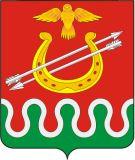 Администрация Боготольского районаКрасноярского краяПОСТАНОВЛЕНИЕг. Боготол« 30 » июня 2016 года								№ 237 - пО внесении изменений в постановление администрации Боготольского района от 18.01.2016 № 14-п «Об утверждении Реестра муниципальных маршрутов регулярных перевозок автомобильным транспортом в Боготольском районе Красноярского края»В целях повышения безопасности и качества пассажирских перевозок в Боготольском районе, руководствуясь ст.16 Федерального закона от 06.10.2003 № 131-ФЗ «Об общих принципах организации местного самоуправления в Российской Федерации», ст.25,26 Федерального закона от 13.07.2015 № 220-ФЗ «Об организации регулярных перевозок пассажиров и багажа автомобильным транспортом и городским наземным электрическим транспортом в Российской Федерации и о внесении изменений в отдельные законодательные акты Российской Федерации», в соответствии со ст. 18 Устава Боготольского района Красноярского края,ПОСТАНОВЛЯЮ:1.Утвердить Реестр муниципальных маршрутов регулярных перевозок автомобильным транспортом в Боготольском районе Красноярского края согласно приложению.2.Контроль над исполнением настоящего Постановления оставляю за собой.3.Настоящее постановление опубликовать в периодическом печатном издании «Официальный вестник Боготольского района» и разместить на официальном сайте Боготольского района в сети Интернет www.bogotol-r.ru. 4.Настоящее постановление распространяется на правоотношения, возникшие с 01.07.2016 года Глава Боготольского района						А.В. Белов